MEETING AGENDA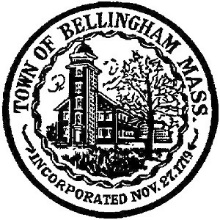 April 26th, 20249:00am-10:00amCommittee Meeting Location: Arcand Meeting RoomPublic: In Person or Remote Access (Zoom)Detailed instructions for the Zoom option can be found on the next page.Attendees:New Business: Additional roads for 2024 pavingCost estimates & roadway prioritizationPJ Keating Change Order: Add Arrowhead Road as Change Order?Mill & Pave estimates for separate paving project Next Meeting DateJoin Zoom Meeting 
https://us02web.zoom.us/j/8499889639?pwd=Y3pHZjVQbzlNWTI1SDdCYUFjRXdRdz09&omn=83451197818Meeting ID: 849 988 9639 
Passcode: 02019---One tap mobile 
+16469313860,,8499889639#,,,,*02019# US 
+13017158592,,8499889639#,,,,*02019# US (Washington DC)---Dial by your location 
• +1 646 931 3860 US 
• +1 301 715 8592 US (Washington DC) 
• +1 305 224 1968 US 
• +1 309 205 3325 US 
• +1 312 626 6799 US (Chicago) 
• +1 646 558 8656 US (New York) 
• +1 253 215 8782 US (Tacoma) 
• +1 346 248 7799 US (Houston) 
• +1 360 209 5623 US 
• +1 386 347 5053 US 
• +1 507 473 4847 US 
• +1 564 217 2000 US 
• +1 669 444 9171 US 
• +1 669 900 9128 US (San Jose) 
• +1 689 278 1000 US 
• +1 719 359 4580 US 
• +1 253 205 0468 USMeeting ID: 849 988 9639 
Passcode: 02019Find your local number: https://us02web.zoom.us/u/kdySztaJ3sRoland Lavalee (RL)Sahan Sahin (SS)Denis Fraine (DF)Heidi Chuckran (HC)Joe Collamati (JC)Beth Cornell- Smith (BCS)Sean Harrington (SH)Chris Seariac (CS)Jesse Riedle (JR)